	附件1  近14天行动轨迹查询方法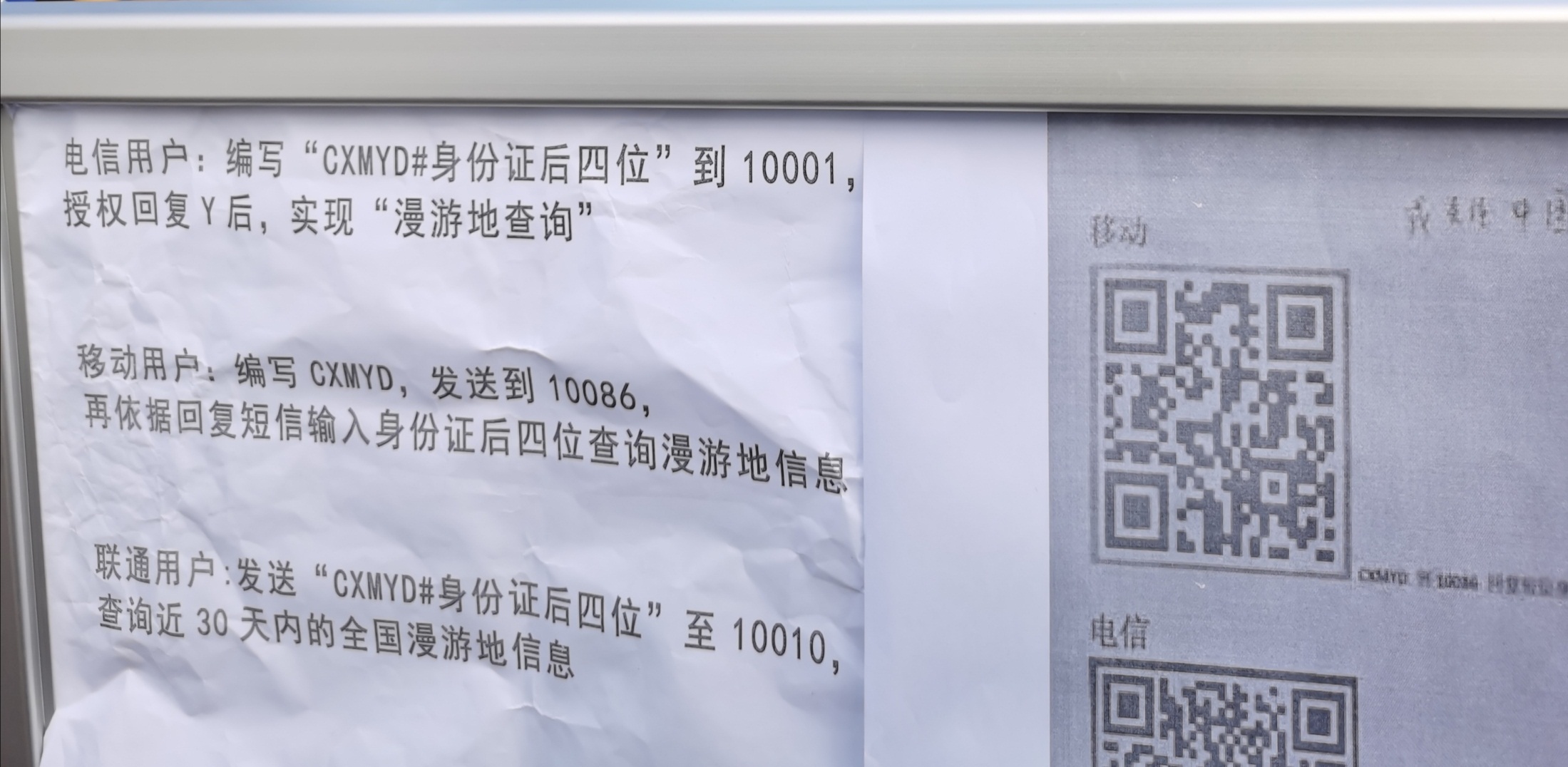 